RULES /The event will be governed by the rules as defined in The Racing Rules of Sailing(RRS). / 대회는 세일링 경기규칙 (RRS)에 정의된 규칙이 적용된다.WS Offshore Special Regulations(OSR 2022-2023) Category 4 will apply. / WS 외양경기특별 규정 (OSR 2022-2023)에서 정의하는 카테고리 4를 적용한다.ORC(Offshore Racing Congress) Rating Systems Rule will apply to ORC class. / ORC 클래스 의 경기는 레이팅시스템 규칙을 적용한다.KSAF PHRF Rating Systems will apply to OPEN class. / OPEN 클래스의 경기는 대한요트협회 PHRF 레이팅 시스템을 적용한다.National Prescription 2 'RRS 67 Damages' will apply. (Any issue of liability or claim for damages, injury or death arising from an incident is subject to the jurisdiction of the courts and is never an object of a decision by the protest committee, the appeals committee or OA.) / 국가규정 2를 적용한다. (경기에 참가한 보트가 관련된 사건으로 인한 손상, 부상 또는 사망과 관련한 문제는 사법기관의 관할이며, OA 또는 항의위원회나 상고위원 회의 판결 대상이 아니다.)If there is a conflict between languages the English text will take precedence. / 사용하는 언어 사이에 상충이 생길 경우에는 영문을 우선한다.ADVERTISEMENT / 광고Competitor advertising will be restricted to World Sailing Regulation 20, Advertising Code./	광고는 월드세일링(WS) 광고규정 20, 광고코드에 제한받는다.Boats may be required to display advertising chosen and supplied by the organizing authority(OA). If this rule is broken, World Sailing Regulation 20.9.2 applies. / 보트는 조직 위원회 (OA)가 선정하여 제공하는 광고를 표시하여야 한다. 이 규칙을 위반하였다면 월드세일 링 규정 20.9.2가 적용된다.The Organizing Authority may also require the installation, at no cost to competitors, of onboard video cameras, position devices, and guest whose on-board positional restrictions are defined in the Sailing Instructions. Refusing to do so or arbitrarily operation the mounted equipment, entry can be denied or be disqualified. / OA는 참가자에게 비용 지불 없이 비디오카메라, GPS를 부착하고, 게스트를 승선시켜줄 것을 요청할 수 있다. 이를 거부하 거나 탑재된 장비를 임의로 조작할 경우 엔트리를 취소하거나 그 경기에서 실격될 수 있다. (RRS 76.1 참고).ELIGIBILITY /Boats are allowed to participate and the following restrictions apply to qualification for participation. The decision to participate will be finalized by the Organizing Committee. / 보트에 대한 참가자격에 대하여 다음 제한이 적용된다. 참가신청을 한 보트의 참가 결정은 최 종적으로 조직위원회에서 한다.A boat shall; / 참가 보트는excep sportClass, be self righting mono hull of at least meters in overall length(LOA) with ballast keel. / sportClass 클래스를 제외한 클래스의 보트는 LOA(전장) 6미터 이상으 로서 고정식 밸러스트 킬을 장착한 자체복원력이 있는 모노헐이어야 한다.have crews that satisfy the requirements of NoR 3.4. / NoR 3.4의 요구조건을 충족하는 선원으로 구성하여야 한다.comply with WS Offshore Special Regulations for corresponding categories. / 해당하는 WS OSR 카테고리에 부합하여야 한다.for ORC class, attach the sail number as same as ORC certificate. / ORC 증명서에 명시 된 세일넘버를 부착하여야 한다.A Korean boat shall be certified (Administration, Inspection, Insurance etc.) by Korean boat related laws. / 한국 보트는 한국의 선박 관련법에 의해 인증되어야 한다. (관리, 검사, 보험 등)ORC certificate / ORC 인증서In ORC class a boat shall have a valid ORC Club or ORC International certificate issued in 2022 and shall comply with all the provisions of the ORC Rating Systems Rule except those specifically modified or deleted by NoR or SI. / 대회에 참가하는 모든 ORC 클래스 보트는 2022년 발행되어진 유효한 ORC Club 또는 ORC International 증명서를 갖추고 있어야 하며, NoR 또는 SI에서 특별히 변경되거나 삭제한 것을 제외하고, ORC 레이팅시스템 규칙의 모든 조항에 적합하여야 한다. (RRS 78.1참고).ORC	본인이 직접 발급받아야 한다. www.orc.org/korea에서 발급Safety Inspection / 안전검사The person in charge (owner or skipper) of each boat shall complete ‘Safety Inspection Card’ and submit it with 'Entry Form'. Boats shall be safety checked at the venue inaccordance with the corresponding OSR categories and the boats that achieve 'suitable' judgement by the safety inspector are allowed to race. /  보트의 책임자 (선주 또는 스 키퍼)는 ’안전검사확인서’를 작성하여 참가신청서와 함께 제출하여야 한다. (NoR 4.1 참고) 경 기에 참가하는 모든 보트는 대회장소에서 해당하는 OSR 카테고리에 상응하는 규정에 따른 안 전검사를 받아야 하며, 안전검사관에 의하여 ‘적합’ 판정을 받아야 경기에 참가할 수 있다.Eligibility of Crews / 선수 자격The minimum number of crews including skipper on a boat is 4. / 경기하는 보트의 최소 승정원의 수는 4명이다.The age of each crew shall be 16 or greater. / 모든 크루는 만 16세 이상이어야 한다.At least two members of the crews on a boat shall have completed a Category 4 race or higher, or an equivalent passage. / 승선한 승정원 중 2명 이상은 카테고리 4 또는 그 이상의 대회 또는 그에 준하는 세일링 경험이 있어야 한다.	If OA determines that there are safety problems or other problems, such as unsportsman-like conduct, with a boat or its competitors, the Organizing Committee may refuse or cancel their entry. / 요트의 안전성에 대한 문제와 비신사적 행동 등을 포함하는 기타의 문제로 조직위원회가 적절하지 않다고 판정한 보트 및 선수에 대해서는 대회의 참가 를 거부 또는 취소할 수 있다.ENTRY /Eligible boats may enter by Computer or Mobile on official web site by 30th June 2022, Korea local Time (UTC +9). / 자격이 되는 배들은 인터넷 또는 모바일을 통해 6 30일 24시 까지 참가신청을 하여야 한다. 일자와 시간은 한국표준시(UTC+9) 기준이다.E-mail :	jeonbuksaf@gmail.comFor ORC class ORC Certificate issued in 2022 / ORC 클래스의 보트는 2022년 발급 ORC 증명서Skipper's (or boat owner's) copy of ID card and copy of bank passbook / 스키퍼 (또는 선주)의 신분증 및 통장사본Signed Safety Inspection Card / 서명된 안점검사 확인서According to NoR 22, photocopy of insurance policy / 대회공고 22항에 따라 유효하게 가 입한 보험증서 사본A copy of Leisure Watercraft Safety Inspection Certificate for the boat. / 수상레저기구 안 전검사증 사본Entry is only completed when full payment has been made. / 참가비를 완납하여야만 참가 신청이 완료된다.The race committee can limit the number of entries even before the entry closing day by the reason of the reasonable boats numbers and effective progress of race / 참가신청은 선착순으로 이루어지며, 신청기간 이전이라도 조기 마감될 수 있다.Entries after the deadline may be accepted at the discretion of the OA. / 마감시간 이후의 참가신청은 OA의 결정으로 허락될 수 있다.CLASS / 클래스The race classes will be divided into 3 as ORC, OPEN and sportClass. / 경기종목은 ORC, OPEN, sportClass 세 개의 클래스로 나눈다.ENTRY FEE /The entry fee per boat shall be paid by bank transfer. Total amount is the sum of fee per boat and fee for crews including a skipper. Entry fee is non-refundable. /  보트 당 참 가비를 아래 계좌로 참가신청 기간 내에 입금하여야 한다. 참가비 총액은 보트 당 참가비와 선수 (스키퍼, 크루)당 참가비의 합계이다. 참가비 송금 시에는 참가 보트명으로 입금하여야 한 다. 참가비는 환불되지 않는다.[Bank Account Details / 입금계좌정보] ■ Account : 351-0939-8903-63 농협 ■ Account holder : 전북요트협회	ON-SITE REGISTRATION / 현장 등록Each boat shall register at the Race Office. / 참가 보트는 대회본부에 직접 등록하여야 한다.Each boat shall submit following documents when registration. / 등록 시에 다음의 서류들 이 제출되어야 한다.List of all participating persons with name, birth date, phone number, Copy of Passport CERTIFICATION of Safety Training Program of participant’s own country / 전체 탑승자 이 름과 생년월일, 연락처가 포함된 정확한 최종명단'Certificate of anchorage' or 'long distance water activity report' from the Coast Guard (for the participation subsidy). / 해양경찰청에서 발행하는 ‘원거리 수상레저 활동신고서’ 또 는 ‘정박지증명서’ (항해지원비 정산자료)	Crew lists may be amended up to 16th July 2022 at 10:00 by filling a new form showing the changes. The number of crew is fixed as when you first register. However only the person can be changed. After this time, changes in crew may be made only with the written permission of race committee. / 현장 등록 시 명단 수정은 가능하지만 인원추가는 불가하며, 2022년 7월 16일 10:00까지 승정원 교체신청서를 제출하여야 한다.It is OK to have less crews in your boat than you have register to participate at the race and satisfy SI 3.4(a). However, it is not allow to have more crews on the boat after the registration. / 등록된 출전신청자 보다 적은 인원이 승선하는 것은 SI 3.4(a)를 만족하는 한 문제가 없으나, 등록인원 보다 많은 인원이 승선하는 것은 허용되지 않는다.SCHEDULES /SAFETY INSPECTION & MEASUREMENT / 안전검사 및 계측A boat and equipment shall be inspected for compliance with the OSR safety equipment regulations, Inspection place and time will be arranged and informed to a boat by the official inspector. / 각 보트와 장비는 OSR 기준 안전검사를 받아야 하며, 실시 장소와 시간은 검사관이 지정하여 각 보트로 통보한다.The technical committee may measure a boat or equipment at any time for compliance with her ORC certificate, NoR and SI. / 기술위원회는 보트와 장비가 ORC증명서, NoR 및 SI 에 부합하는지 언제든지 검사할 수 있다.	Failure to pass the safety inspection may lead to the boat’s entry cancellation or disqualification of the race. / 안전검사를 통과하지 못한 보트는 대회참가가 제한되거나 경기 실격이 될 수 있다.SAILING INSTRUCTIONS / 범주지시서Sailing Instructions will be posted on the official website of the competition. / 범주지시서 (SI)는 대회공식 홈페이지를 통하여 게시된다.RACE AREA / 경기수역The diagrams in Attachment A shows the racing areas. / 경기수역은 첨부 A에 있다.RACE COURSE / 경기코스The diagrams in Attachment B shows the race course. / 경기코스는 첨부 B에 있다.PENALTY SYSTEM / 벌칙 방식RRS 44.1 and RRS P2.1 is changed so that the Two-Turns Penalty is replaced by the One-Turn Penalty. / RRS 44.1과 P 2.1을 변경하여 두-바퀴 돌기 벌칙은 한-바퀴 돌기 벌칙으 로 대체된다.CLASS FLAG /Class flags will be as follows. /	다음과 같다.SCORING /At least 1 race is required to be completed to constitute a series. / 한 경기 이상이 이루 어지면 대회는 성립된다.ORC rating systems determined by the technical committee will be applied. / 기술위원회 에 의하여 결정된 ORC 레이팅시스템이 적용된다.RRS A4 ‘low point system‘ will apply. / 경기 채점은 RRS 부칙 A4의 낮은 점수방식을 적용 한다.When fewer than 4 races have been completed, a boat’s series score will be the total of her race scores. When 4 or more races have been completed, a boat’s series score will be the total of her race scores excluding her worst score. / 4 경기 미만이 완료된 경우, 보트 의 시리즈 성적은 경기 성적의 합계로 하며, 4 경기 이상이 완료된 경우 보트의 시리즈 성적 은 가장 나쁜 성적을 제외한 경기 성적의 합계로 한다.BERTHING / 정박Boats shall be kept in their assigned places while they are in the harbour, free allocated berthing will be provided for a week before and after the event. / 보트가 항내에 있을 때 에는 지정된 장소에 정박하여야 하며, 대회기간 일주일 전부터 일주일 후까지 무료로 계류공 간이 제공된다.HAUL-OUT RESTRICTIONS / 육상-올리기 제한During the series all boats shall not be hauled out except for the purposes of repairing damage and only after written permission from the technical committee. All boats including the boat hauled for this purpose with the permission, cleaning and polishing of the hull below the waterline by hauling out or inclining the boat will not be permitted. Appendages shall not be removed from the boat during the series. / 대회기간 중에는 선체 보수를 위하여 기술위원회의 사전 서면허가를 받은 경우를 제외하고, 모든 보트는 대회기간육상-올리기를 할 수 없다. 사전승인을 받은 경우를 포함하여, 모든 보트는 선체를 들어 올 리거나 기울여 수선 아래를 청소하거나 다듬기를 하는 것은 허용되지 않으며, 부가물의 탈착 도 금지된다.REPLACEMENT OF CREW /	교체Crew changes will be only permitted to the crews listed on the entry form and the race committee may approve crew changes by written skipper's request made no later than 2 hours before the scheduled time of the start of the first race of the day. The substituted crew member shall not be aboard on any other competing boat throughout the remainder of the series. / 참가신청서에 있는 크루에 한하여 교체를 허용하며, 경기위원회는 당일 첫 번 째 경기의 예정된 스타트 시간 2시간 전까지 제출된 스키퍼의 서면요청서에 따라 선수교체를 허락할 수 있다. 교체된 크루는 대회의 남은 기간 동안 참가한 다른 보트에 승선할 수 없다.MEDIA RIGHTS / 미디어 권리Competitors, owners and their guests give absolute right and permission to the Organizing Authority for any photography and video footage taken of persons and boats during the event, to be published and/or broadcast in any media, including but not limited to TV broadcasting, advertisements, whatsoever for either editorial or advertising purposes or to be used in press information. / 대회에 참가한 보트, 선수 및 관련자를 촬영한 사진 및 동영 상을 배포용으로 또는 방송, 광고, 기사로 사용하는 권리는 OA 또는 OA의 스폰서가 갖는다.COMMUNICATION / 통신Boats shall monitor supplied or assigned radio system at all times while afloat. The radio system will be supplied or assigned at the skippers meeting. Except in an emergency, a boat shall neither make radio transmissions while racing nor receive radio communications not available to all boats. This restriction also applies to mobile phones and wearable devices./ 보트는 해상에 있는 동안 지급되거나 지정된 무선시스템을 상시 수신하여야 한다. 무선시스템은 스키퍼미팅에서 지급되거나 지정될 것이다. 긴급한 경우를 제외하고, 경기 중에 모든 보트가 이용할 수 없는 무선통신을 송•수신하면 안 된다. 이 제한은 휴대전화 및 웨어러 블 기기에도 적용된다.PRIZES / 시상3rd to 1st placed winners will be given trophy and prize money and 4th and 5th placed winners will be given prize money as follows. / 모든 클래스의 3위부터 1위까지 입상한 팀 에게는 트로피와 함께 다음의 상금을, 4위와 5위는 상금을 시상한다.Boats tied for the regatta shall share the prize money according to RRS A7. / 대한 상금 시상은 규칙 A7을 적용한다.General Rule / 상금의 일반적인 규칙Tax of Prize money will be deducted for Korean. / 한국인 상금 수상자는 세금을 공제한 다.For non-Korean, tax will be deducted as per tax agreement between Korea and the recipient’s country. / 한국인 외 상금 수상자는 한국과 수상자 국가의 조세협정에 따라 소득 세를 공제한다.Prize money will be sent by bank transfer to the recipient’s bank account. / 상금은 수상 자의 계좌로 송금한다.Prize money will be sent to only the recipient stated on the entry form. / 등록 시 신청 한 계좌로 1인에게 지급한다.20.5 Additional prizes may be awarded at the discretion of OA, there can be changed on the amount of prize money in case of confirmation of execution plan. / OA의 재량에 의해 추 가로 시상 할 수 있으며, 상금액은 추후 사업비 집행계획의 승인 결과에 따라 시상금이 조정 될 수 있다.DISCLAIMER OF LIABILITY /	배제Competitors participates in the regatta entirely at their own risk. See RRS 3 'Decision to Race'. The Korea Sailing Federation and the organizing authority will not accept any liability for material damage or personal injury or death sustained in conjunction with or prior to, during, or after the regatta. / 이 대회에 참가하는 선수는 전적으로 자기 자신의 책 임으로 참가한다. RRS 3 '경기 출전 결정' 참고. 대한요트협회와 OA는 대회의 전ㆍ후 또는 기 간 중에 발생한 물리적 손상이나 신체적 상해 또는 사망에 대한 어떠한 책임도 지지 않는다.INSURANCE / 보험Each participating boat shall be insured with valid third-party liability insurance not less than USD1,000,000 per incident or valid Water Leisure Comprehensive Insurance for Korean participating boat. / 본 대회에 참가하는 각 보트는 각 사건 당 미화 1백만달러 이상의 3자 배상책임보험 또는 한국 보트에 한하여 수상레저종합보험에 가입해야 한다.PARTICIPATION SUBSIDY / 항해지원비Participation subsidy will be provided according to each boat’s sailing distance to the venue as follows; / 항해거리별 항해지원 지급액은 다음과 같다.sportClass	500,000 with local crane serviceThe amount of subsidy for foreign boats mooring at domestic harbor is same as Korean boats. / 외국 선적이라도 국내에 체류하는 보트는 국내기준으로 한다,※ An additional 100,000Won Will be paid for each foreigner on domestic boat / 국내 참가정에 외국인 탑승시 1인당 100,000원을 추가로 지급한다,	All boats participating in this competition must submit 'certificate of anchorage' documents prepared at the time of departure to the Coast Guard Safety Headquarters and submitted at the time of entry to the competition, and participation subsidy shall not be provided for any other purpose as it is the cost of providing assistance to boats that have sailed for participating in the competition. However, if it is inevitable to adjust the cost of participation subsidy according to the budget situation, it may be adjusted. If it is necessary to adjust the distance in the report on 'long distance water activity report' due to participating in other competitions, etc., it shall be adjusted and paid. Foreign-national vessels participating during their stay in Korea are equivalent to the cost of domestic participation subsidy. / 본 대회에 참가하는 모든 보트들은 현지 출항 시 작성 하여 해양경비안전본부에 제출하는 원거리 수상레저 활동신고서 및 “정박지 증명서” 서류를 출전 등록 시 반드시 제출하며, 항해보조비는 대회참가를 목적으로 항해하여 온 선박에 지원 하는 비용으로 그 외의 목적에는 지원이 불가하다. 단, 예산사정에 따라 항해지원비의 조정이 불가피한 경우, 이를 조정 할 수 있다. 타 대회 참석 등으로 인하여 신고한 원거리 수상레저 활동신고서상 항해거리의 조정이 필요한 경우, 이를 조정하여 지급한다. 국내체류 중 참가하는 외국국적 선박은 국내선박의 항해지원비에 준한다.For those boats for which the Organizing Committee has refused their participation or for those not completing the races (such as withdrawing from a race during the event with no reason) for reasons which do not justifiably convince the Race Committee, the subsidies for the voyage and parade participation will not be paid. / 참가정은 경기위원회 가 납득할 수 있는 정당한 사유 없이 경기일정을 끝까지 마치지 않거나 경기에 출전하지 않 는 보트 (특별한 사유 없이 대회 중 기권하는 보트)에게는 항해지원비를 지급하지 않는다.FURTHER INFORMATION /	정보For further information, please contact. / 문의사항은 아래 연락처를 이용바랍니다. Email: jeonbuksaf@gmail.comPhone:+82-63-584-1005 Fax:+82-63-58-.0306 HP: +82-10-6608-9999새만금일원(격포항, 새만금방조제 일원)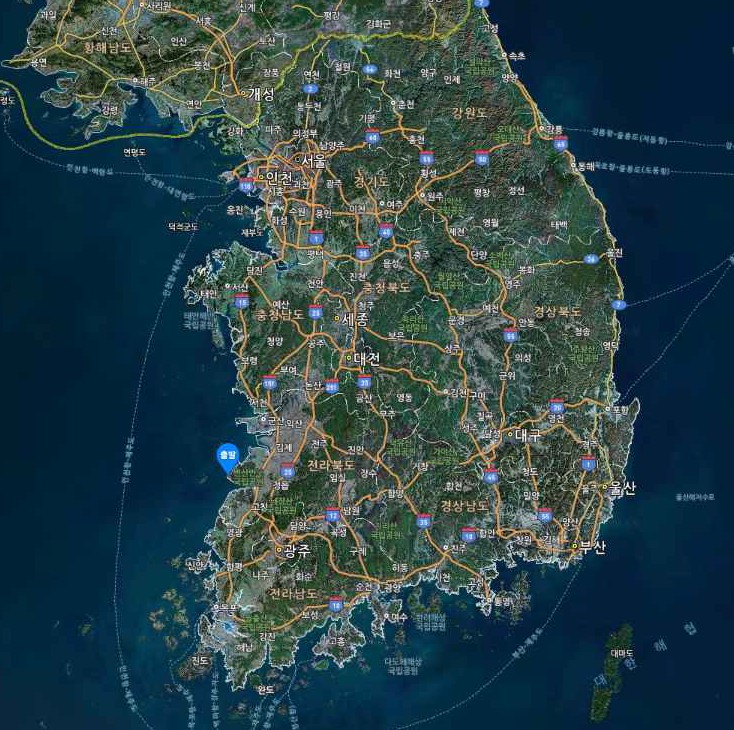 지점 좌표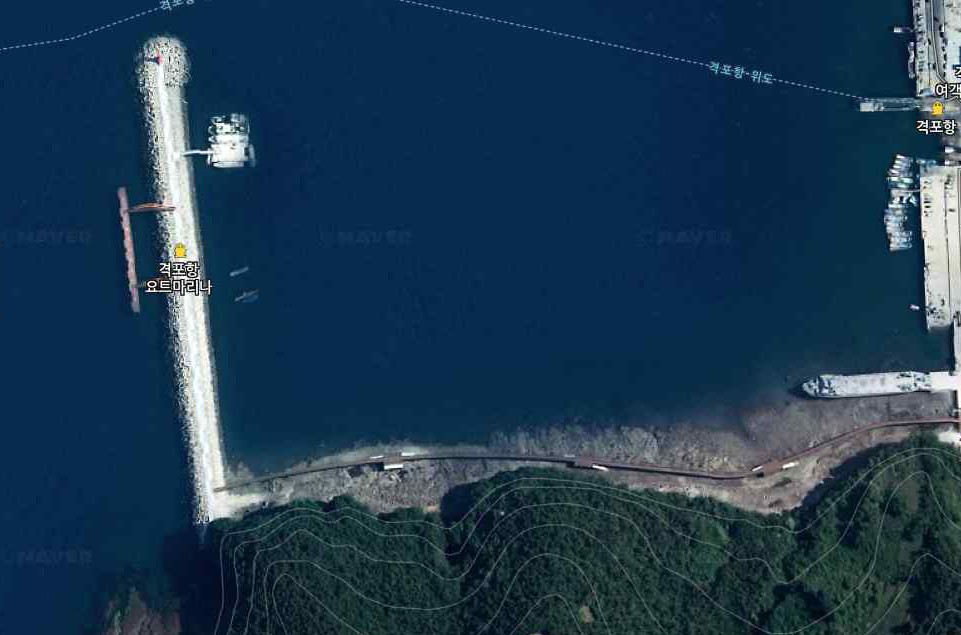 [ATTACHMENT A] RACING AREA /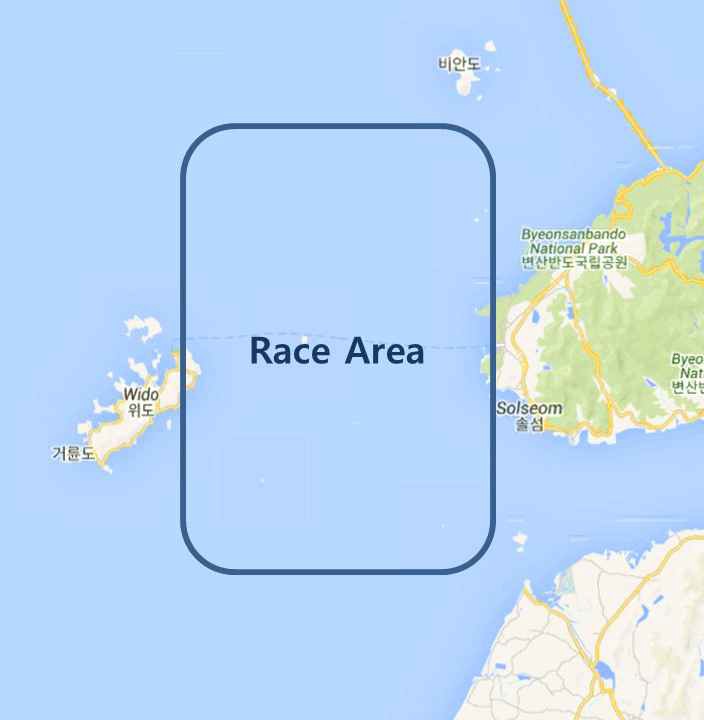 [ATTACHMENT B] INSHORE RACE COURSES /	경기코스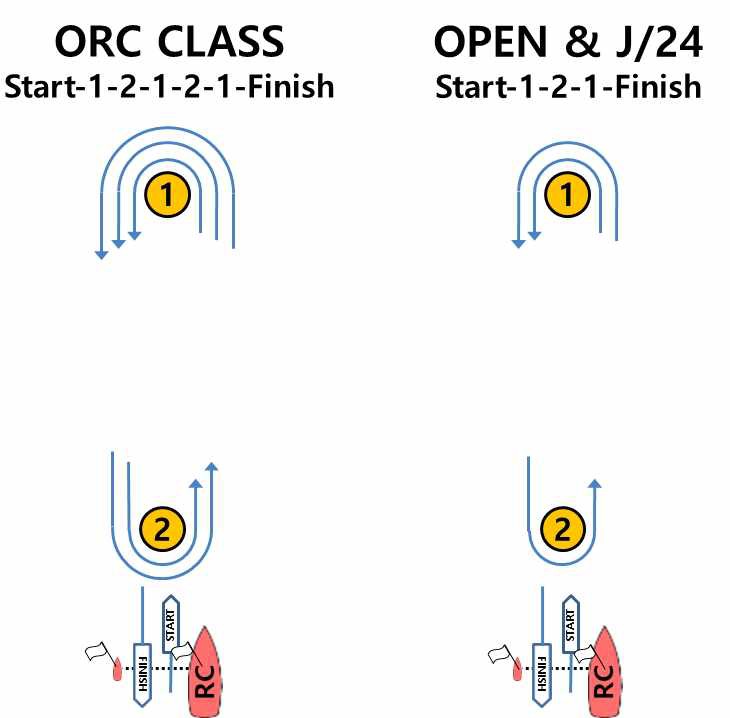 2022-2023 WORLD SAILING 외양경기특별규정 안전검사확인서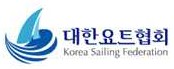 2022-2023 WORLD SAILING OSR SAFETY INSPECTION CARD#1. 참가신청서#2.국내선수 회항비 지급 받을 사람에 신분증과 통장 사본 제출외국선수 전원 여권과 팀별 항공비 지급이 있는 경우 외화송금거래서 작성과 은행정보 제출#3. 서약서2022년 제7회 새만금컵 국제요트대회 참가서약서성	명 :생년월일 :주	소 :연 락 처 :상기 본인(스키퍼 및 선주)은 『2022년 제7회 새만금컵 국제요트대회』에 참가 신청 한 참가 보트 및 크루를 대표하는 사람으로서 World Sailing경기규칙 1장 4조 “경기 를 하느냐의 결정”에 따라 『2022년 제7회 새만금컵 국제요트대회』에 참가함에 있어, 본인 및 팀원(크루)의 부주의 또는 운용미숙 등으로 민·형사상의 사고가 발생하더라 도 본 대회 조직위원회 및 전북요트협회를 포함하여 주최 및 주관기관에 어떠한 책 임도 묻지 않을 것이며 이에 따른 민·형사상 일체의 이의를 제기하지 않을 것을 서약 합니다.2022.	.	.위 서약인(스키퍼) :	(인)위 서약인(선	주)	:	(인)새만금컵 국제요트대회 조직위원회 귀하ClassLOA Limitation / 전장제한CertificatesSports Classover 6 m and under 8 meters6 미터 이상 8 미터 미만n/aOPEN Classover 8 meters8 미터 이상n/aORC Classover 8 meters8 미터 이상ORC CertificateBefore the entry date /신청마감까지Late entry /신청마감 후Boat Fee /	참가비USD 200 / 200,000원USD 300 / 300,000원Crew Fee / 선수당 참가비USD 30 / 30,000원USD 50 / 50,000원DateTimeSchedules14th July 7.14(	)90:00~Pontoon Open & CIQ / 계류장 오픈 및 선박 계류시작14th July 7.14(	)10:00~18:00Registration, Measurement & Safety inspection / 출전등록, 계측,안전검사15th July 7.15(금)90:00~17:00Registration, Measurement & Safety inspection / 출전등록, 계측,안전검사15th July 7.15(금)10:00~10:30Skipper meeting15th July 7.15(금)11:30~17:00Pro-Am Race (Inshore 1st,2nd,3rdraces)15th July 7.15(금)18:30Opening Ceremony / 개회행사16th July 7.16(토)08:30Skipper Meeting / 스키퍼미팅16th July 7.16(토)10:30Water Parade / 해상출정식16th July 7.16(토)10:55Race Warning Signal / 경기 예고신호16th July 7.16(토)20:00Ice-cooling Party / 요트인의 밤17th July7.17(일)09:55Race Warning Signal / 경기 예고신호17th July7.17(일)16:00Prize Giving Ceremony / 시상식ClassFlagClassFlagClassFlagORC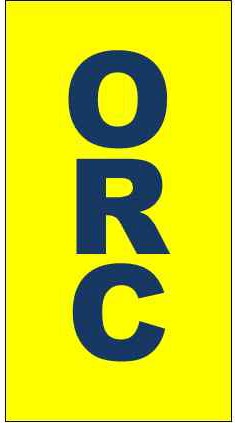 Blue Letters on Yellow FlagOPEN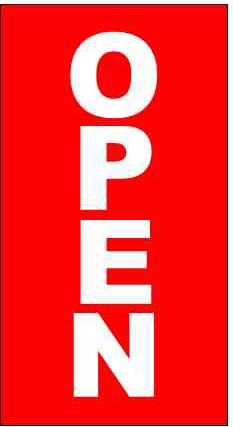 White Letters on Red Flagsport Classsport ClassLogoon White FlagPlacePrize Money (KRW)Prize Money (KRW)Prize Money (KRW)Prize Money (KRW)Prize Money (KRW)Prize Money (KRW)PlaceORCORCOPENsportClasssportClassPlace오픈오픈프로암오픈프로암오픈1st600,0004,500,000600,0003,000,000600,0002,500,0002nd400,0003,000,000400,0002,000,000400.0002,000,0003rd300,0002,000,000300,0001,500,000300,0001,500,0004th200,0001,000,000200,0001,000,000200,0001,000,0005th100,000700,000100,000500,000100,000500,000Distance	Amouunder LOA 13mnt (KRW)	LOA 13m & over 13mOversea (aliens)1,000,0001,300,000over 500miles900,0001,000,000over 400miles800,000900,000over 300miles700,000800,000over 200miles600,000700,000over 100miles500,000600,000over 50miles300,000400,000local100,000200,000카테고리 4 / 단동선	해안과 가까운 곳에서 비교적 따뜻한 수온과 보호수역 내에서 낮 시간에 치루는 경기에 해당함카테고리 4 / 단동선	해안과 가까운 곳에서 비교적 따뜻한 수온과 보호수역 내에서 낮 시간에 치루는 경기에 해당함카테고리 4 / 단동선	해안과 가까운 곳에서 비교적 따뜻한 수온과 보호수역 내에서 낮 시간에 치루는 경기에 해당함제출일자20	년 	월 	일세일번호선명요트 정보요트 정보요트 정보요트 정보요트 정보요트 정보전장(LOA,ft)선체색상배수량(톤)데크색상선체주재료□FRP □카본 □알루미늄 □목재 □철 기타(	)□FRP □카본 □알루미늄 □목재 □철 기타(	)□FRP □카본 □알루미늄 □목재 □철 기타(	)제 작 사데크주재료□FRP □카본 □알루미늄 □목재 □철 기타(	)□FRP □카본 □알루미늄 □목재 □철 기타(	)□FRP □카본 □알루미늄 □목재 □철 기타(	)모 델 명최대승정원명구명정 최대승정원명특기사항책임자 정보	책임자는 요트의 소유주 또는 관리자에 해당합니다책임자 정보	책임자는 요트의 소유주 또는 관리자에 해당합니다책임자 정보	책임자는 요트의 소유주 또는 관리자에 해당합니다책임자 정보	책임자는 요트의 소유주 또는 관리자에 해당합니다책임자 정보	책임자는 요트의 소유주 또는 관리자에 해당합니다책임자 정보	책임자는 요트의 소유주 또는 관리자에 해당합니다책임자 정보	책임자는 요트의 소유주 또는 관리자에 해당합니다책임자부책임자소속기관(클럽)명스키퍼스키퍼경력년요트조종면허번호※참고용※참고용검사항목	2, 7, 8, 9, 10, 13, 14, 28, 33, 38, 39, 40번 항목은 필수적으로 확인해야 합니다검사항목	2, 7, 8, 9, 10, 13, 14, 28, 33, 38, 39, 40번 항목은 필수적으로 확인해야 합니다검사항목	2, 7, 8, 9, 10, 13, 14, 28, 33, 38, 39, 40번 항목은 필수적으로 확인해야 합니다검사항목	2, 7, 8, 9, 10, 13, 14, 28, 33, 38, 39, 40번 항목은 필수적으로 확인해야 합니다검사항목	2, 7, 8, 9, 10, 13, 14, 28, 33, 38, 39, 40번 항목은 필수적으로 확인해야 합니다검사항목	2, 7, 8, 9, 10, 13, 14, 28, 33, 38, 39, 40번 항목은 필수적으로 확인해야 합니다검사항목	2, 7, 8, 9, 10, 13, 14, 28, 33, 38, 39, 40번 항목은 필수적으로 확인해야 합니다검사항목	2, 7, 8, 9, 10, 13, 14, 28, 33, 38, 39, 40번 항목은 필수적으로 확인해야 합니다번호확인사항책임자확인검사관확인번호확인사항책임자확인검사관확인1모든 승정원을 태울 수 있는 구명정이 있는가21전원이 필요 없는 나침반(컴퍼스)가 있는가2구명조끼는 승정원 숫자에 맞추어 갖추고 있는가22발사식(낙하산식) 적색 조명탄 2개가 있는가3안전하네스는 승정원수에 맞추어 갖추고 있는가23적색 불꽃신호 2개가 있는가4안전하네스에 반사체, 섬멸등, 호각, 손전등이 있는가24오렌지색 연막 2개가 있는가5안전하네스에 스냅훅이 붙은 2m의 안전라인이 있는가25엔진시동장치 또는 시동용 비상 배터리가 있는가6안전라인을 클리핑할 수 있는 견고한 잭스테이가 있는가266노트로 8시간 이상 기주 가능한 연료가 있는가 (20리터)7체인과 충분한 길이의 로프로 연결된 앵커가 1개 이상 있는가2720리터 이상의 식수가 여러 개의 밀폐용기에 나뉘어있는가8구급약품이 구비된 응급처치도구(함)를 가지고 있는가28라이프슬링 또는 라이프부이가 있는가9비상조치용 공구와 예비부속들이 있는가29무전원 레이더반사체가 수면 4m이상 위치에 부착되어 있는가10리그를 해체할 와이어커터가 준비되어 있는가30수면 밑 선체에 뚫린 구멍들에 맞는 나무마개가 있는가11방수 손전등과 예비전구 및 예비배터리는 있는가31항해등은 정상적인 위치에 장치되어 정상적으로 점등되는가12탐색등과 예비전구 및 예비배터리는 있는가32예비항해등과 예비전구가 있는가131개 이상의 양동이가 잘 묶여 있는가33수동빌지펌프가 있으며, 핸들이 잘 묶여 있는가14소화기가 적절한 위치에 2개 이상 있는가34비상용 틸러나 조종장치를 가지고 있는가15포그혼이 있는가35스톰집이나 헤비웨더집이 있는가16부력이 있는 모든 물품에 선명이 기입되어져 있는가36트라이슬이 있는가 (충분한 메인세일 축범이 가능한가)17출력 25W 이상의 해상용 VHF가 있는가37해치 및 승강구 등의 출입구를 수밀상태로 닫을 수 있는가18항해용 해도(내비게이션)를 가지고 있는가38데크, 선실에 무거운 물품들이 잘 고정되어 있는가19내비게이션과 별도로 GPS장비를 가지고 있는가39라이프라인은 팽팽하고, 튼튼한가20EPIRB는 정상적으로 작동하고 있는가40마스트 스텝이 킬 또는 베이스에 견고하게 고정되어 있는가검사관 확인검사관 확인검사관 확인검사관 확인검사관 확인검사관 확인검사일자20	년 	월 	일검사장소검사관(서명)경기위원회 보고사항:경기위원회 보고사항:경기위원회 보고사항:경기위원회 보고사항:경기위원회 보고사항:경기위원회 보고사항:CATEGORY 4 / Monohull	Short races, close to shore in relatively warm or protected waters normally held in daylightCATEGORY 4 / Monohull	Short races, close to shore in relatively warm or protected waters normally held in daylightCATEGORY 4 / Monohull	Short races, close to shore in relatively warm or protected waters normally held in daylightDATE OF SUBMIT	 / 	 / 	SAIL NOYACHT NAMEYACHT DETAILSYACHT DETAILSYACHT DETAILSYACHT DETAILSYACHT DETAILSYACHT DETAILSLOA (ft)Hull ColorDISP (tons)Deck ColorHull Material□FRP □CRP □AL □Wood □Steel, etc(	)□FRP □CRP □AL □Wood □Steel, etc(	)□FRP □CRP □AL □Wood □Steel, etc(	)BuilderDeck Material□FRP □CRP □AL □Wood □Steel, etc(	)□FRP □CRP □AL □Wood □Steel, etc(	)□FRP □CRP □AL □Wood □Steel, etc(	)ModelMax CrewprnsLiferaft CapacityprnsRemarksPERSONS IN CHARGE DETAILSPERSONS IN CHARGE DETAILSPERSONS IN CHARGE DETAILSPERSONS IN CHARGE DETAILSPIC nameClub/Affiliationassociate PICSkipperEQUIPMENT/STATUS CHECK	Please mark each item with a tick or cross in the PIC’s check boxEQUIPMENT/STATUS CHECK	Please mark each item with a tick or cross in the PIC’s check boxEQUIPMENT/STATUS CHECK	Please mark each item with a tick or cross in the PIC’s check boxEQUIPMENT/STATUS CHECK	Please mark each item with a tick or cross in the PIC’s check boxEQUIPMENT/STATUS CHECK	Please mark each item with a tick or cross in the PIC’s check boxEQUIPMENT/STATUS CHECK	Please mark each item with a tick or cross in the PIC’s check boxEQUIPMENT/STATUS CHECK	Please mark each item with a tick or cross in the PIC’s check boxEQUIPMENT/STATUS CHECK	Please mark each item with a tick or cross in the PIC’s check boxNoEquipment / StatusPIC’sCheckInspectNoEquipment / StatusPIC’sCheckInspect1Liferaft complied with OSR 4.2021Magnetic compass independent of any power supply2Life jackets 1 per crew222 red parachute flares, SOLAS3Safety harness 1 per crew232 red hand flares, SOLAS4- with whistle, retro-reflective material, flashlights, strobe242 orange smoke flares, SOLAS5- with a mid-point snap hook on a 2m safety line25A separate battery for starting the engine6- static safety lines at work stations or jack stays rigged26Minimum amount of fuel for duration 8 hours (20 liters)71 anchor with chain and rope2720 liters of drinking water in separated sealed containers8First aid manual and first aid kit28Life sling(or buoy) with a whistle, a self-igniting light9Tools and spare parts29Radar reflector at least 4.0m above the water10Standing rigging cutter30Plugs fitting for every through-hull opening11Flashlight and spare batteries and bulbs31Navigation lights not masked by sails or boat heeling12Hi-powered flashlight/spotlight, appropriate spares32Reserve navigation lights and spare bulbs131 stout bucket33A manual bilge pump with handle142 fire extinguishers34Equipment for steering without the rudder15Foghorn35Rig the storm jib or heavy weather jib ready for use16Printed the yacht's name on all buoyant equipments36Rig the trysail with sheets ready for use17marine VHF transceiver output power of 25W37Block companionway hatch shut18Navigational charts, light list and chart plotting equipment38Heavy movable objects securely fastened in place19Electronic navigation system or personal GPS39Lifelines taut and complied with OSR 3.1420406MHz EPIRB with water and manually activated40Keel stepped mast; heel securely fastenedINSPECTOR’S REPORTINSPECTOR’S REPORTINSPECTOR’S REPORTINSPECTOR’S REPORTINSPECTOR’S REPORTINSPECTOR’S REPORTDate	 / 	 / 	LocationInspector(signed)REPORT TO RACE COMMITTEEREPORT TO RACE COMMITTEEREPORT TO RACE COMMITTEEREPORT TO RACE COMMITTEEREPORT TO RACE COMMITTEEREPORT TO RACE COMMITTEE2022	제7회 새만금컵 국제요트대회The 7th Saemangeu6 Cup International Yacht Race 20222022	제7회 새만금컵 국제요트대회The 7th Saemangeu6 Cup International Yacht Race 20222022	제7회 새만금컵 국제요트대회The 7th Saemangeu6 Cup International Yacht Race 20222022	제7회 새만금컵 국제요트대회The 7th Saemangeu6 Cup International Yacht Race 20222022	제7회 새만금컵 국제요트대회The 7th Saemangeu6 Cup International Yacht Race 20222022	제7회 새만금컵 국제요트대회The 7th Saemangeu6 Cup International Yacht Race 20222022	제7회 새만금컵 국제요트대회The 7th Saemangeu6 Cup International Yacht Race 20222022	제7회 새만금컵 국제요트대회The 7th Saemangeu6 Cup International Yacht Race 20222022	제7회 새만금컵 국제요트대회The 7th Saemangeu6 Cup International Yacht Race 20222022	제7회 새만금컵 국제요트대회The 7th Saemangeu6 Cup International Yacht Race 20222022	제7회 새만금컵 국제요트대회The 7th Saemangeu6 Cup International Yacht Race 20222022	제7회 새만금컵 국제요트대회The 7th Saemangeu6 Cup International Yacht Race 20222022	제7회 새만금컵 국제요트대회The 7th Saemangeu6 Cup International Yacht Race 20222022	제7회 새만금컵 국제요트대회The 7th Saemangeu6 Cup International Yacht Race 20221.1.1.1.1.1.1.1.1.1.1.1.1.1.ORC	□ORC	□ORC	□ORC	□ORC	□OPEN □OPEN □OPEN □OPEN □OPEN □sportClass	□sportClass	□sportClass	□sportClass	□2. 경기정 제원2. 경기정 제원2. 경기정 제원2. 경기정 제원2. 경기정 제원2. 경기정 제원2. 경기정 제원2. 경기정 제원2. 경기정 제원2. 경기정 제원2. 경기정 제원2. 경기정 제원2. 경기정 제원2. 경기정 제원선명 :선명 :선명 :선명 :선명 :제작사 :제작사 :제작사 :제작사 :제작사 :모델명 :모델명 :모델명 :모델명 :전장(LOA) :	m전장(LOA) :	m전장(LOA) :	m전폭 :	m전폭 :	m전폭 :	m전폭 :	m전폭 :	m홀수(킬포함) :	m홀수(킬포함) :	m홀수(킬포함) :	m홀수(킬포함) :	m총톤수 :총톤수 :세일번호 :세일번호 :세일번호 :세일번호 :세일번호 :출항지 :출항지 :출항지 :출항지 :출항지 :입항예정일 :입항예정일 :입항예정일 :입항예정일 :3. 스키퍼3. 스키퍼3. 스키퍼3. 스키퍼3. 스키퍼3. 스키퍼3. 스키퍼3. 스키퍼3. 스키퍼3. 스키퍼3. 스키퍼3. 스키퍼3. 스키퍼3. 스키퍼이름 :이름 :이름 :이름 :이름 :이름 :주소:주소:주소:주소:주소:주소:주소:주소:국적 :국적 :남/여 :남/여 :남/여 :남/여 :전화번호 / 휴대폰:전화번호 / 휴대폰:전화번호 / 휴대폰:전화번호 / 휴대폰:전화번호 / 휴대폰:전화번호 / 휴대폰:전화번호 / 휴대폰:전화번호 / 휴대폰:여권번호 :여권번호 :여권번호 :여권번호 :여권번호 :여권번호 :이메일:이메일:이메일:이메일:이메일:이메일:이메일:이메일:키(cm) :키(cm) :키(cm) :키(cm) :키(cm) :키(cm) :체중(kg) :체중(kg) :체중(kg) :체중(kg) :체중(kg) :T-shirt size :T-shirt size :T-shirt size :4. 크루 명단4. 크루 명단4. 크루 명단4. 크루 명단4. 크루 명단4. 크루 명단4. 크루 명단4. 크루 명단4. 크루 명단4. 크루 명단4. 크루 명단4. 크루 명단4. 크루 명단4. 크루 명단번호이름/성별국적국적생년월일생년월일생년월일연락처연락처이메일이메일이메일이메일기타정보1키(cm):체중(kg):2키(cm):체중(kg):3키(cm):체중(kg):4키(cm):체중(kg):5키(cm):체중(kg):6키(cm):체중(kg):7키(cm):체중(kg):8키(cm):체중(kg):9키(cm):체중(kg):10키(cm):체중(kg):11키(cm):체중(kg):12키(cm):체중(kg):스키퍼 및 크루 상의 사이즈(T-shirt size): 85(	)명,90(	)명, 95(	)명, 100(	)명, 105(	)명, 110(	)명스키퍼 및 크루 상의 사이즈(T-shirt size): 85(	)명,90(	)명, 95(	)명, 100(	)명, 105(	)명, 110(	)명스키퍼 및 크루 상의 사이즈(T-shirt size): 85(	)명,90(	)명, 95(	)명, 100(	)명, 105(	)명, 110(	)명스키퍼 및 크루 상의 사이즈(T-shirt size): 85(	)명,90(	)명, 95(	)명, 100(	)명, 105(	)명, 110(	)명스키퍼 및 크루 상의 사이즈(T-shirt size): 85(	)명,90(	)명, 95(	)명, 100(	)명, 105(	)명, 110(	)명스키퍼 및 크루 상의 사이즈(T-shirt size): 85(	)명,90(	)명, 95(	)명, 100(	)명, 105(	)명, 110(	)명스키퍼 및 크루 상의 사이즈(T-shirt size): 85(	)명,90(	)명, 95(	)명, 100(	)명, 105(	)명, 110(	)명스키퍼 및 크루 상의 사이즈(T-shirt size): 85(	)명,90(	)명, 95(	)명, 100(	)명, 105(	)명, 110(	)명스키퍼 및 크루 상의 사이즈(T-shirt size): 85(	)명,90(	)명, 95(	)명, 100(	)명, 105(	)명, 110(	)명스키퍼 및 크루 상의 사이즈(T-shirt size): 85(	)명,90(	)명, 95(	)명, 100(	)명, 105(	)명, 110(	)명스키퍼 및 크루 상의 사이즈(T-shirt size): 85(	)명,90(	)명, 95(	)명, 100(	)명, 105(	)명, 110(	)명스키퍼 및 크루 상의 사이즈(T-shirt size): 85(	)명,90(	)명, 95(	)명, 100(	)명, 105(	)명, 110(	)명스키퍼 및 크루 상의 사이즈(T-shirt size): 85(	)명,90(	)명, 95(	)명, 100(	)명, 105(	)명, 110(	)명스키퍼 및 크루 상의 사이즈(T-shirt size): 85(	)명,90(	)명, 95(	)명, 100(	)명, 105(	)명, 110(	)명5. 스키퍼 은행계좌 (상금 및 항해보조비 송금)5. 스키퍼 은행계좌 (상금 및 항해보조비 송금)5. 스키퍼 은행계좌 (상금 및 항해보조비 송금)5. 스키퍼 은행계좌 (상금 및 항해보조비 송금)5. 스키퍼 은행계좌 (상금 및 항해보조비 송금)5. 스키퍼 은행계좌 (상금 및 항해보조비 송금)5. 스키퍼 은행계좌 (상금 및 항해보조비 송금)5. 스키퍼 은행계좌 (상금 및 항해보조비 송금)5. 스키퍼 은행계좌 (상금 및 항해보조비 송금)5. 스키퍼 은행계좌 (상금 및 항해보조비 송금)5. 스키퍼 은행계좌 (상금 및 항해보조비 송금)5. 스키퍼 은행계좌 (상금 및 항해보조비 송금)5. 스키퍼 은행계좌 (상금 및 항해보조비 송금)5. 스키퍼 은행계좌 (상금 및 항해보조비 송금)은	행 :은	행 :은	행 :은	행 :은	행 :은	행 :은	행 :은	행 :계좌번호 :계좌번호 :계좌번호 :계좌번호 :계좌번호 :계좌번호 :예금주 :예금주 :예금주 :예금주 :예금주 :예금주 :예금주 :예금주 :기타정보 :기타정보 :기타정보 :기타정보 :기타정보 :기타정보 :동의 :나는 World Sailing 경기규칙(RRS), World Sailing 외양특별규정(OSR) 해당하는 경기의 ORC 레이팅 규칙, KSAF PHRF 레이팅 규칙, 대회공고 및 세일링세칙의 규정을 준수하는데 동의한다.동의 :나는 World Sailing 경기규칙(RRS), World Sailing 외양특별규정(OSR) 해당하는 경기의 ORC 레이팅 규칙, KSAF PHRF 레이팅 규칙, 대회공고 및 세일링세칙의 규정을 준수하는데 동의한다.동의 :나는 World Sailing 경기규칙(RRS), World Sailing 외양특별규정(OSR) 해당하는 경기의 ORC 레이팅 규칙, KSAF PHRF 레이팅 규칙, 대회공고 및 세일링세칙의 규정을 준수하는데 동의한다.동의 :나는 World Sailing 경기규칙(RRS), World Sailing 외양특별규정(OSR) 해당하는 경기의 ORC 레이팅 규칙, KSAF PHRF 레이팅 규칙, 대회공고 및 세일링세칙의 규정을 준수하는데 동의한다.동의 :나는 World Sailing 경기규칙(RRS), World Sailing 외양특별규정(OSR) 해당하는 경기의 ORC 레이팅 규칙, KSAF PHRF 레이팅 규칙, 대회공고 및 세일링세칙의 규정을 준수하는데 동의한다.동의 :나는 World Sailing 경기규칙(RRS), World Sailing 외양특별규정(OSR) 해당하는 경기의 ORC 레이팅 규칙, KSAF PHRF 레이팅 규칙, 대회공고 및 세일링세칙의 규정을 준수하는데 동의한다.동의 :나는 World Sailing 경기규칙(RRS), World Sailing 외양특별규정(OSR) 해당하는 경기의 ORC 레이팅 규칙, KSAF PHRF 레이팅 규칙, 대회공고 및 세일링세칙의 규정을 준수하는데 동의한다.동의 :나는 World Sailing 경기규칙(RRS), World Sailing 외양특별규정(OSR) 해당하는 경기의 ORC 레이팅 규칙, KSAF PHRF 레이팅 규칙, 대회공고 및 세일링세칙의 규정을 준수하는데 동의한다.동의 :나는 World Sailing 경기규칙(RRS), World Sailing 외양특별규정(OSR) 해당하는 경기의 ORC 레이팅 규칙, KSAF PHRF 레이팅 규칙, 대회공고 및 세일링세칙의 규정을 준수하는데 동의한다.동의 :나는 World Sailing 경기규칙(RRS), World Sailing 외양특별규정(OSR) 해당하는 경기의 ORC 레이팅 규칙, KSAF PHRF 레이팅 규칙, 대회공고 및 세일링세칙의 규정을 준수하는데 동의한다.동의 :나는 World Sailing 경기규칙(RRS), World Sailing 외양특별규정(OSR) 해당하는 경기의 ORC 레이팅 규칙, KSAF PHRF 레이팅 규칙, 대회공고 및 세일링세칙의 규정을 준수하는데 동의한다.동의 :나는 World Sailing 경기규칙(RRS), World Sailing 외양특별규정(OSR) 해당하는 경기의 ORC 레이팅 규칙, KSAF PHRF 레이팅 규칙, 대회공고 및 세일링세칙의 규정을 준수하는데 동의한다.동의 :나는 World Sailing 경기규칙(RRS), World Sailing 외양특별규정(OSR) 해당하는 경기의 ORC 레이팅 규칙, KSAF PHRF 레이팅 규칙, 대회공고 및 세일링세칙의 규정을 준수하는데 동의한다.동의 :나는 World Sailing 경기규칙(RRS), World Sailing 외양특별규정(OSR) 해당하는 경기의 ORC 레이팅 규칙, KSAF PHRF 레이팅 규칙, 대회공고 및 세일링세칙의 규정을 준수하는데 동의한다.스키퍼 이름:스키퍼 이름:스키퍼 이름:스키퍼 이름:스키퍼 이름:서 명 :서 명 :서 명 :서 명 :서 명 :일 자 : 2022.	.	.일 자 : 2022.	.	.일 자 : 2022.	.	.일 자 : 2022.	.	.통장사본신분증 사본